БОЙОРОК                                                                                       РАСПОРЯЖЕНИЕ«09» декабрь 2021 й                        №  66 р                    «09»  декабря 2021 г«Об утверждении Реестра муниципальных служащих,замещающих должности муниципальной службы»	1. В соответствии с пунктом 4 статьи 31 Федерального закона от 2 марта . N 25-ФЗ "О муниципальной службе в Российской Федерации" утвердить Реестр муниципальных служащих, замещающих должности муниципальной службы в администрации сельского поселения Старотумбагушевский сельсовет муниципального района Шаранский район  по состоянию на 1 декабря 2021 года (приложение № 1).	2. Ведение Реестра муниципальных служащих возложить на управляющую делами администрации сельского поселения Гумерову Алену Давлетбаевну.И.о. главы сельского поселенияСтаротумбагушевского сельсовета               	             М.М. ТимерхановПриложение к распоряжению и.о. главысельского поселениямуниципального района Шаранский районРеспублики Башкортостан                                                                                                          66 р от 09 декабря 2021 годаРеестр муниципальных служащих администрации сельского поселения Старотумбагушевский сельсовет муниципального района Шаранский район РБ на 1 декабря 2021 годаСведения по уволенным – с 1 января 2021 по 01 декабря 2021 г.Управляющий делами                                                 А.Д. ГумероваБашкортостан РеспубликаһыныңШаран районымуниципаль районыныңИске Томбағош  ауыл советыауыл биләмәһе ХакимиәтеҮҙәк урамы, 14-се йорт, Иске Томбағош  ауылыШаран районы Башкортостан Республикаһының 452636Тел.(34769) 2-47-19, e-mail:sttumbs@yandex.ruwww.stumbagush.sharan-sovet.ru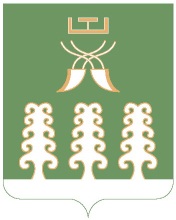 Администрация сельского поселенияСтаротумбагушевский сельсоветмуниципального районаШаранский районРеспублики Башкортостанул. Центральная, д.14 д. Старотумбагушево                             Шаранского района Республики Башкортостан, 452636Тел.(34769) 2-47-19, e-mail:sttumbs@yandex.ru,www.stumbagush.sharan-sovet.ru№ п/пДолжностьФ.И.О.Дата рожденияОбразованиеДата назначенияСтаж мун.службыСведения о повышении квалификации1И.о. главы сельского поселенияТимерханов Марат Музагитович25.12.1968Высшее, БГАУ, Экономика и организация сельского хозяйства, экономист-организатор с.х. производства16.07.202112 лет 0 мес. 19  дней (5)нет2Управляющий деламиГумерова Алена Давлетбаевна09.01.1988Высшее, г. Бирск Государственное образовательное учреждение высшего профессионального образования «Бирская государственная социально-педагогическая академия»Учитель русского языка и литературы, родного языка и литературы по специальности «Русский язык и литература» с дополнительной специальностью «Родной язык и литература»16.07.20216 года 8 мес. 21 дня (0 лет 7 мес. 6 дней)2015 БАГСУ3Специалист 1 категорииМинлигареев РудольфМиргасимович04.02.1986Средне-специальноеСпециальность-Экономика и бухгалтерский учетКвафлификация- бухгалтер(Нижегородский колледж экономики)17.12.201210 лет 5 мес. 21 день нет№ п/пДолжностьФ.И.О.Дата рожденияОбразованиеДата увольне-нияСтаж мун.службыСведения о повышении квалифи-кации1Глава сельского поселенияБадамшин Ильдар Халимович25.10.1958Высшее, БГАУ, 2002 год, природоохранное обустройство территории, инженер16.07.202112 лет 9 дней (5 лет)2006 годБАГСУЯнварь 2014 годБАГСУ2Управляющий деламиГумерова Алена Давлетбаевна09.01.1988Высшее, г. Бирск Государственное образовательное учреждение высшего профессионального образования «Бирская государственная социально-педагогическая академия»Учитель русского языка и литературы, родного языка и литературы по специальности «Русский язык и литература» с дополнительной специальностью «Родной язык и литература»14.07.20216 лет 4 мес. 5 дней (0 лет 7 мес. 6 дней)2015 БАГСУ